Инструкция по выполнению заданий по учебной дисциплине «ЛИТЕРАТУРА»                          Понедельник 2.11.202028 группа ОПОП «Повар, кондитер»  (6 часов) Для выполнения задания вы должны зайти в систему дистанционного обучения (СДО)  Артинского агропромышленного техникума.  (ПУТЬ/ http://aat-arti.ru/   главная страница, вкладка , ввести логин и пароль, далее вкладка «Мои курсы», курс  «Русская литература  20 в.)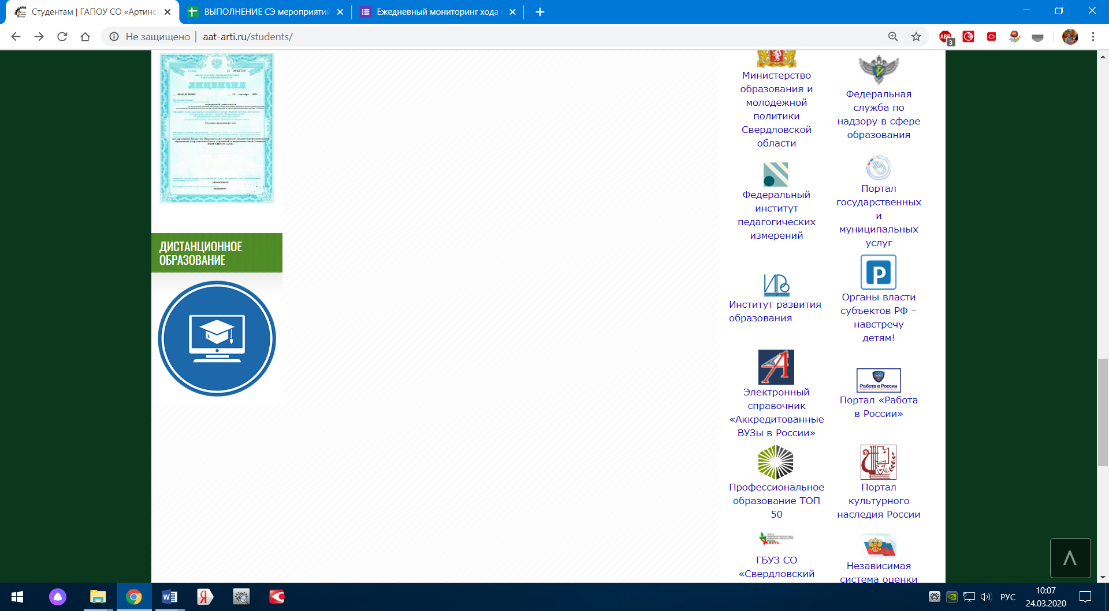 Задания:Тема 7.6 Михаил Афанасьевич Булгаков – ознакомиться с информационным ресурсом.М.А. Булгаков (главы из учебника) – прочитать информационный ресурсТест по биографии М.А. Булгакова (на оценку)Прочитать роман М.А. Булгакова «Мастер и Маргарита»Задание 15. «Библейские мотивы» в романе «Мастер и Маргарита» (на оценку)Задание 16. Финал романа. (на оценку)Уважаемые студенты! За выполнение заданий на понедельник 2.11.2020 вы должны получить 3 оценки, если до конца недели не будут выполнены все задания, в журнал будут выставлены неудовлетворительные оценки. 